KATA PENGANTAR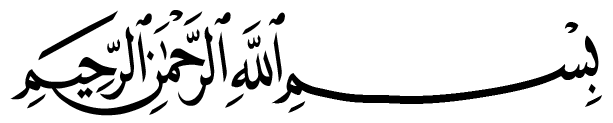 يَا أَيُّهَا الَّذِينَ آمَنُوا هَلْ أَدُلُّكُمْ عَلَى تِجَارَةٍ تُنْجِيكُمْ مِنْ عَذَابٍ أَلِيمٍ (10 تُؤْمِنُونَ بِاللَّهِ وَرَسُولِهِ وَتُجَاهِدُونَ فِي سَبِيلِ اللَّهِ بِأَمْوَالِكُمْ وَأَنْفُسِكُمْ ذَلِكُمْ خَيْرٌ لَكُمْ إِنْ كُنْتُمْ تَعْلَمُونَ (11‘’Hai orang-orang yang beriman, sukakah kamu aku tunjukkan suatu perniagaan yang dapat menyelamatkan kamu dari azab yang pedih? (Yaitu) kamu beriman kepada Allah dan Rasul-Nya dan berjihad di jalan Allah dengan harta dan jiwamu. Itulah yang lebih baik bagi kamu jika kamu mengetahuinya’’(As-Saff 10-11)Dengan memanjatkan puji syukur kehadirat Allah SWT, karena hanya dengan limpahan rahmat, karunia danridho-Nya, sehingga penulis dapat menyelesaikan proposal dalam waktu yang telah ditentukan. Proposal yang ditulisberjudul“   IMPLEMENTASI  UU  PERLINDUNGAN   ANAK  UU  NO  35  TAHUN  2014 TERHADAP PERKAWINAN DI BAWAH UMUR  DALAM MASYARAKAT BUDAYA MELAYU ”. Penelitian ini bertujuan untuk: Untuk mengetahui apakah  penerapan UU N0 35 Tahun 2014 telah di impelementasikan terhadap perkawaninan anak di bawah umur pada masyarakat adat melayu Untuk melihat Apa kendala pada Penerapan Implementasi UU N0 35 Tahun 2014 Terhadap Perkawaninan Anak di Bawah Umur pada Masyarakat adat Melayu.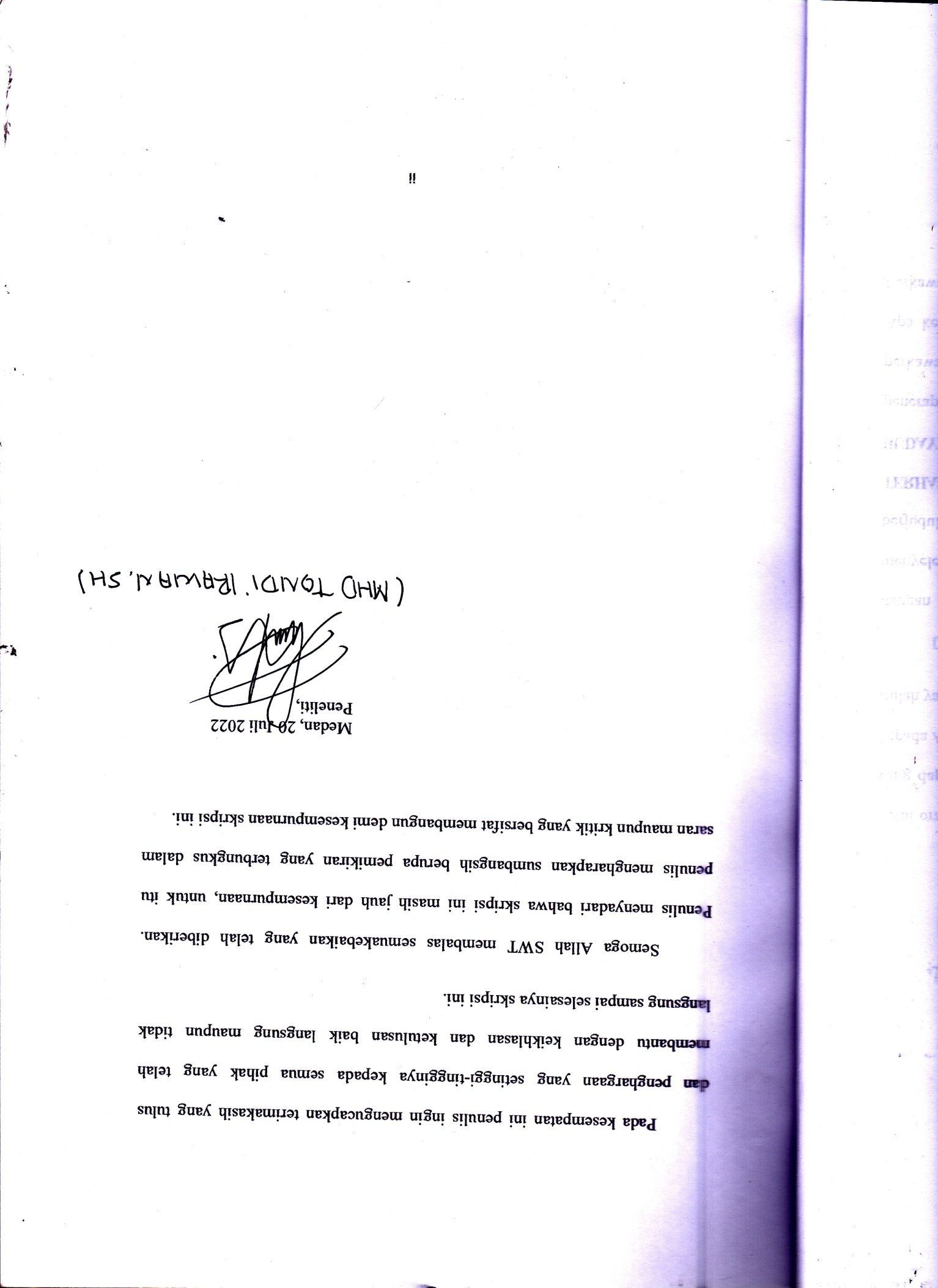 